   Colegio República Argentina	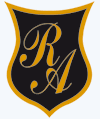 O’Carrol  # 850-   Fono 72- 2230332                    Rancagua ASIGNATURA: EDUCACION FISICA Y SALUD.CORREO .jovankamatas@colegio-republicaargentina.cl.	CURSOS: 7 BASICOS.SEMANA:  25 al 29 de Mayo                   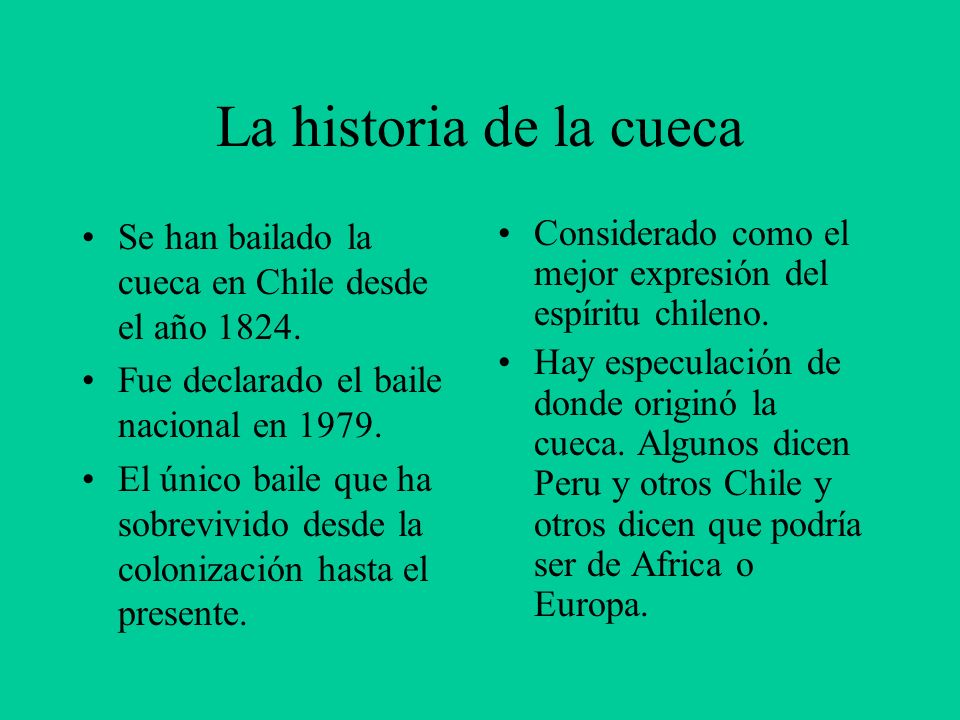 Guía de actividades:1.-Responde las siguientes preguntas según el texto1.- ¿De dónde se originó la cueca?2.- ¿Desde cuándo se baila la cueca?3.-¿Cuándo fue declarada baile nacional?2.-Según las imágenes  cuál es la cueca de la zona central de nuestro país  márcala con una cruz .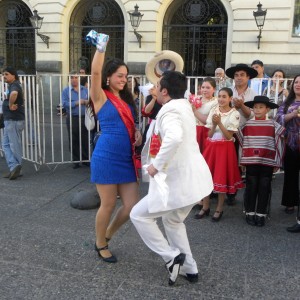 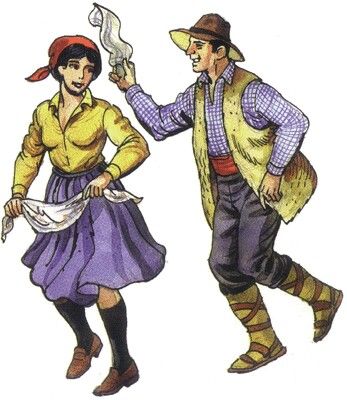 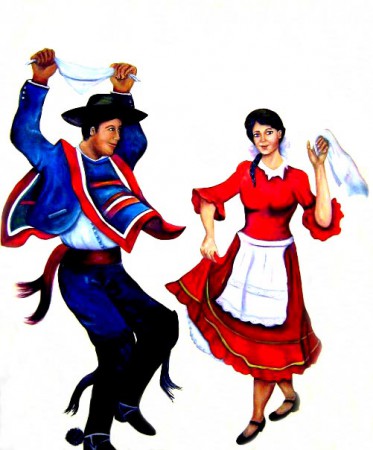 Nombre:Cursos:	Fecha:OA: Aplicar, combinar y ajustar las habilidades motrices de locomoción, manipulación y estabilidad  a través de nuestro baile nacional la cueca.